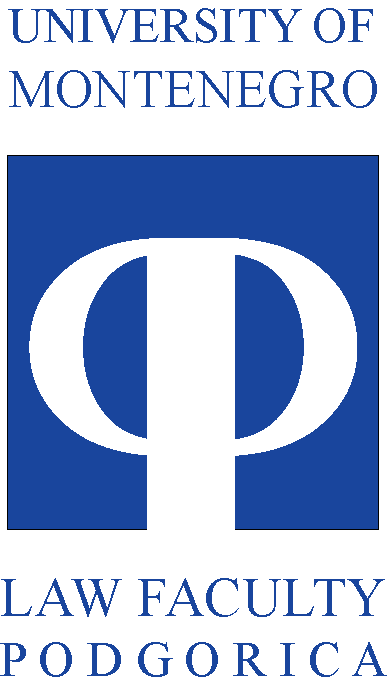 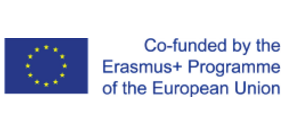 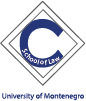 ____________________________________________________________________________CABUFAL  -  MB Meeting in London, June 7 2019 - capacity building of teaching staff of the FoL and non-academic partners                                                           Agenda Venue Regent University Address: Inner Circle, Regent's Park, London NW1 4NSThursday, 6 June 2019Arrival of the participants:Aneta Spaic, Gordana Jeknic, Bojana Lakicevic Djuranovic, Marijana Lekovic Draskovic, Miroslava Raicevic, Vasilka Sancin, Goran Koevski, Ksenija Grubisic, Petar Bacic, Mareike FrohlichFriday, 7 June 2019Breakfast at the hotel 10.00 – 10.30 Welcome by Regent University Prof. Paul Ryan, Dean Regent’s University London 10.30 – 11.00Overall quality analysis of the CABUFAL activities by the CABUFAL quality assurance leader Regent UniversityProf. Jossi Mekelberg11.00 – 11.30                                    Coffee break11.30 – 12.00CABUFAL overall Performance  Prof. dr Aneta Spaic 12:00 – 13.30Discussion about CABUFAL specific packages. Best practices in teaching EU law/Publishing…Refreshment of the curriculum/Faculty of Law proposal for the Senate verificationClosing up activities in 2019:                             QCB in Podgorica -  September 23, 201913:30 – 14:00Consortium partners positions   -  financial and other aspects of CABUFAL partners positions14:00 – 15:30Lunch 15:30 – 17:00 Tour de University Saturday/Sunday 8/9 June 2019  Departure